						October 11, 2012CAROLINE CIEMINSKI PRESASSET ENERGY LLC6923 OLEANDER COURTLIBERTY TWP  OH   45044Dear Ms. Cieminski:	On October 9, 2012, the Commission received your Application of Asset Energy, LLC. for approval to supply electric generation services to the public in the Commonwealth of PA.  Upon initial review, the Application has been determined to be deficient for the following reasons:No Business Entity and/or Department of State filings (must be the Dept. of State form with entity number, not the application.)	Pursuant to 52 Pa. Code §1.4, you are required to correct these deficiencies.  Failure to do so within 20 days of the date of this letter will result in the Application being returned unfiled.   	Please return your items to the above listed address and address to the attention of Secretary Chiavetta.	Should you have any questions pertaining to your application, please contact our Bureau at 717-772-7777.								Sincerely,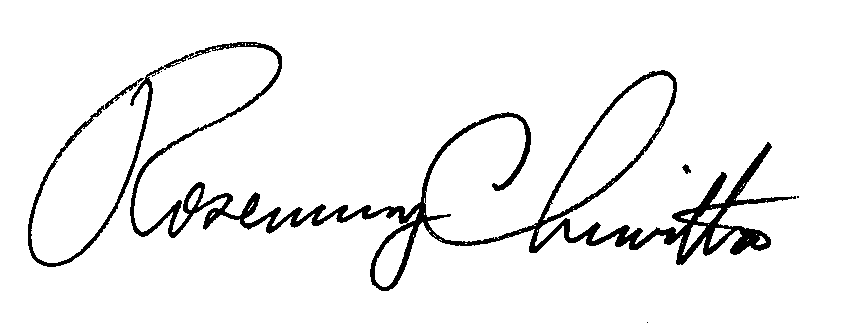 							Rosemary ChiavettaSecretary					ane